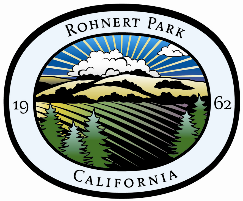 Supplemental Notice of Preparation of a Supplemental EIR for the SOMO Village Project Offsite Water TankThe City of Rohnert Park (“City”) is the lead agency for preparation of a Supplemental Environmental Impact Report (SEIR) to evaluate changes in the physical environment that could occur as a result of adoption of the proposed amendments to the Final Development Plan and Development Agreement for the SOMO Village project, located southwest of the intersection of Bodway Parkway and Camino Colegio in Rohnert Park, and whether these issues would result in new or substantially more severe significant impacts than identified in the Sonoma Mountain Village Program EIR (SCH No. 20070521116). The City issued a Notice of Preparation (NOP) on June 6, 2019, for a 30-day review period to solicit comments from trustee and responsible agencies, and the public, on the scope of the environmental analysis included in the SEIR. The City held a public scoping meeting on June 19, 2019 to take verbal comments on the scope of the SEIR. Since the NOP was released, the proposed on-site water tank within the SOMO Village site has been relocated to an off-site location in unincorporated Sonoma County, adjacent to another City water tank that is currently under construction. This Supplemental NOP only addresses this new component of the project that was not known when the NOP only addresses this new component of the project that was not known when the original NOP was released in June 2019. There have been no other changes to the proposed project. The City would like to know your views or the views of your agency as to the scope and content of the environmental information that will be addressed in the SEIR related to the offsite water tank.  Due to the time limits mandated by state law, provide your response at the earliest possible date, but no later than September 30, 2019. The proposed relocation of the water tank to an off-site location at 6626 Petaluma Hill Road (APN 047-132-038) in unincorporated Sonoma County on land owned by the City. The proposed water tank would be located adjacent to another City water tank currently under construction in the same location. An existing 12-foot wide access road constructed as part of the prior approved water tank would provide construction equipment and workers access to the site. Existing water transmission lines already connect the tank site to the SOMO project site so no new infrastructure would be required. The water tank would consist of a 0.97-million gallon welded steel tank and would be identical to the water tank currently under construction. Please send your comments on the Notice of Preparation to Jeffrey Beiswenger, Planning Manager, 130 Avram Avenue, Rohnert Park, CA 94928 or via email at jbeiswenger@rpcity.org. Please include a name and contact information.The Notice of Preparation may be reviewed or obtained at the City of Rohnert Park, 130 Avram Avenue, Rohnert Park, California.  A full copy of the Notice of Preparation for the SOMO Village project can be found on the City’s website: http://www.rpcity.org.Date prepared: 8/27/19Date published:  8/30/2019